                    Еженедельный отчет 26.08. -01.09.2019   Новгородский 10 Ежедневная уборка территории.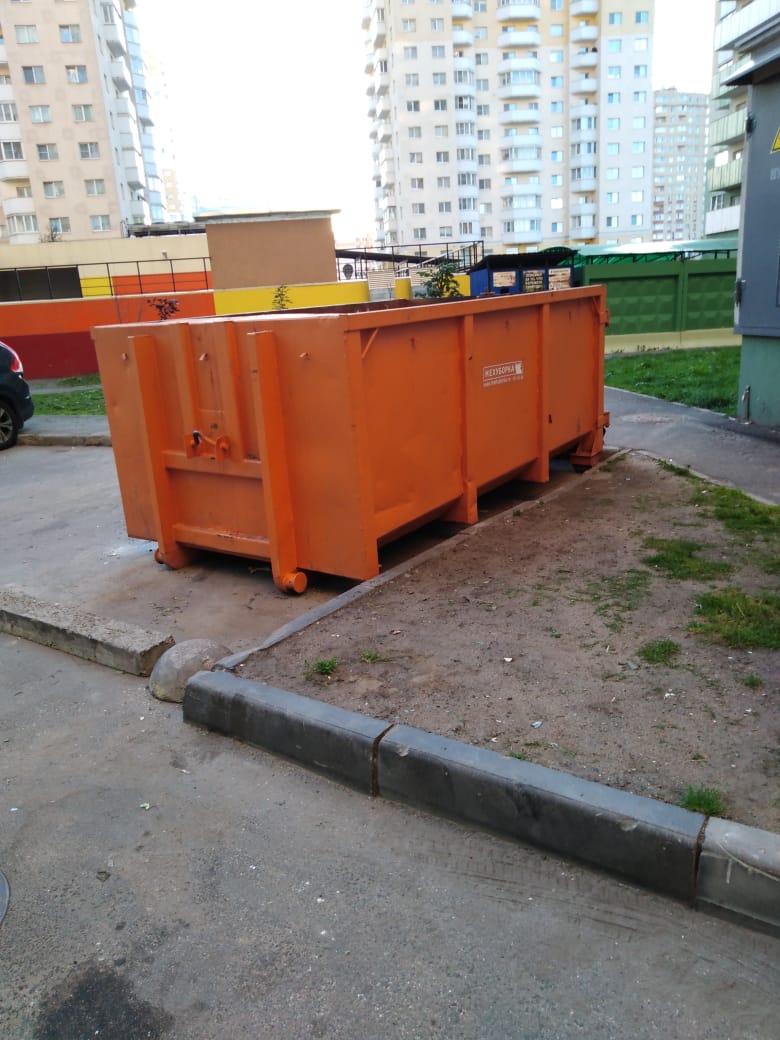 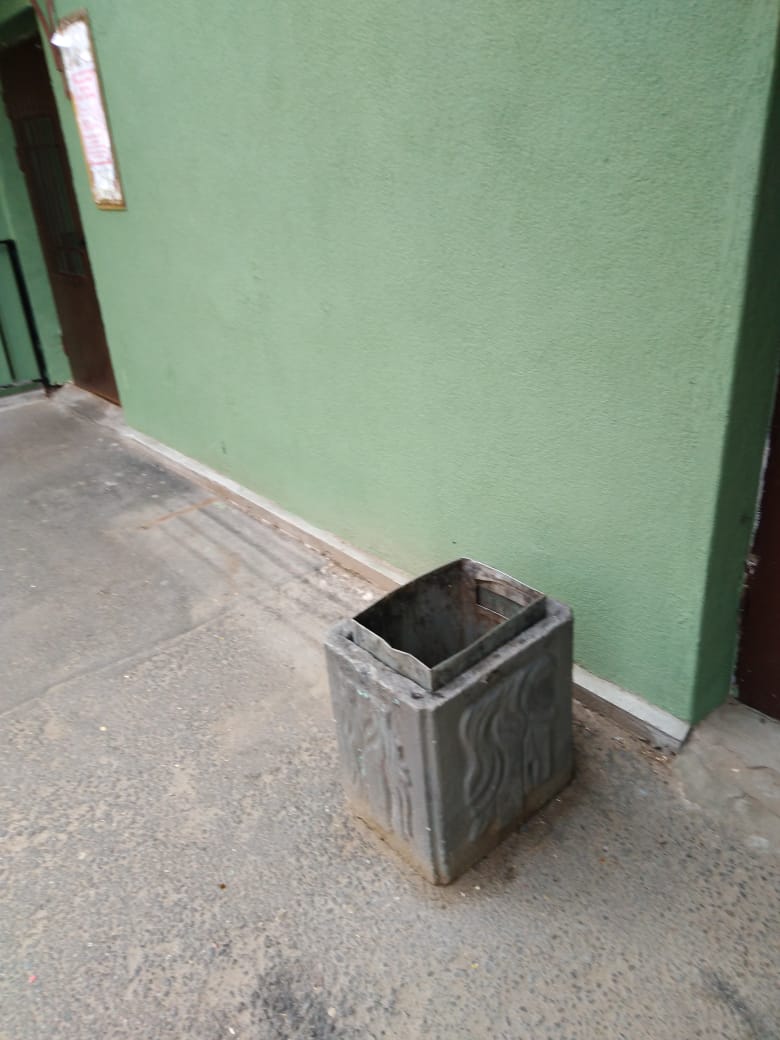 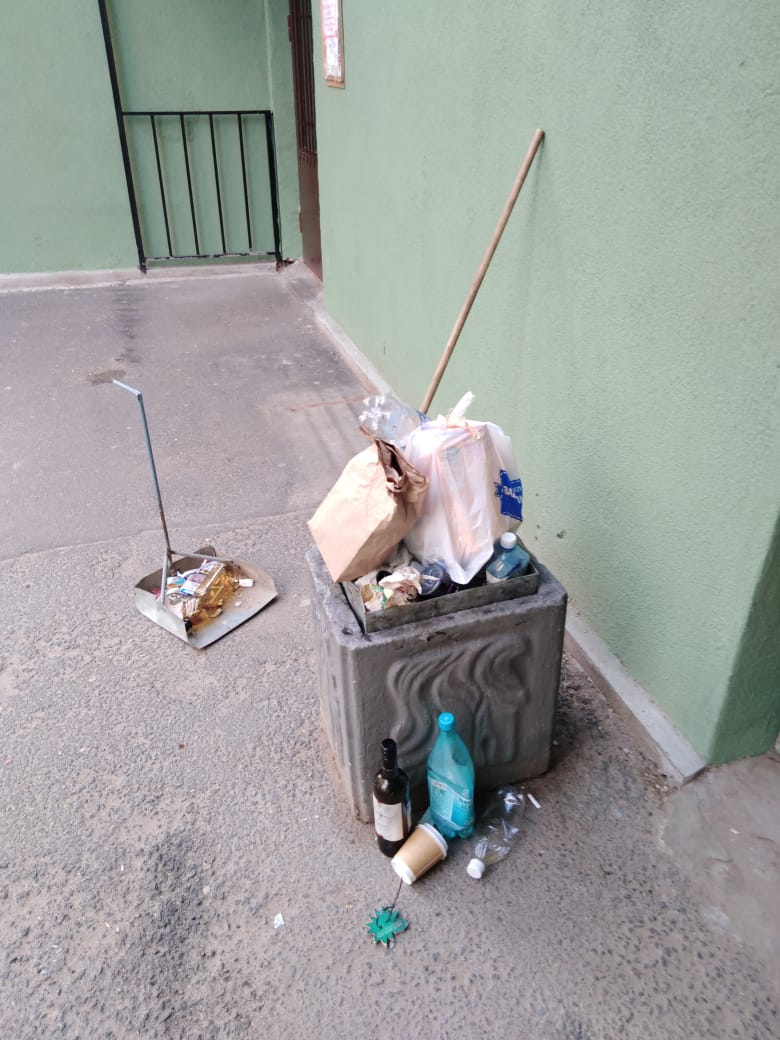 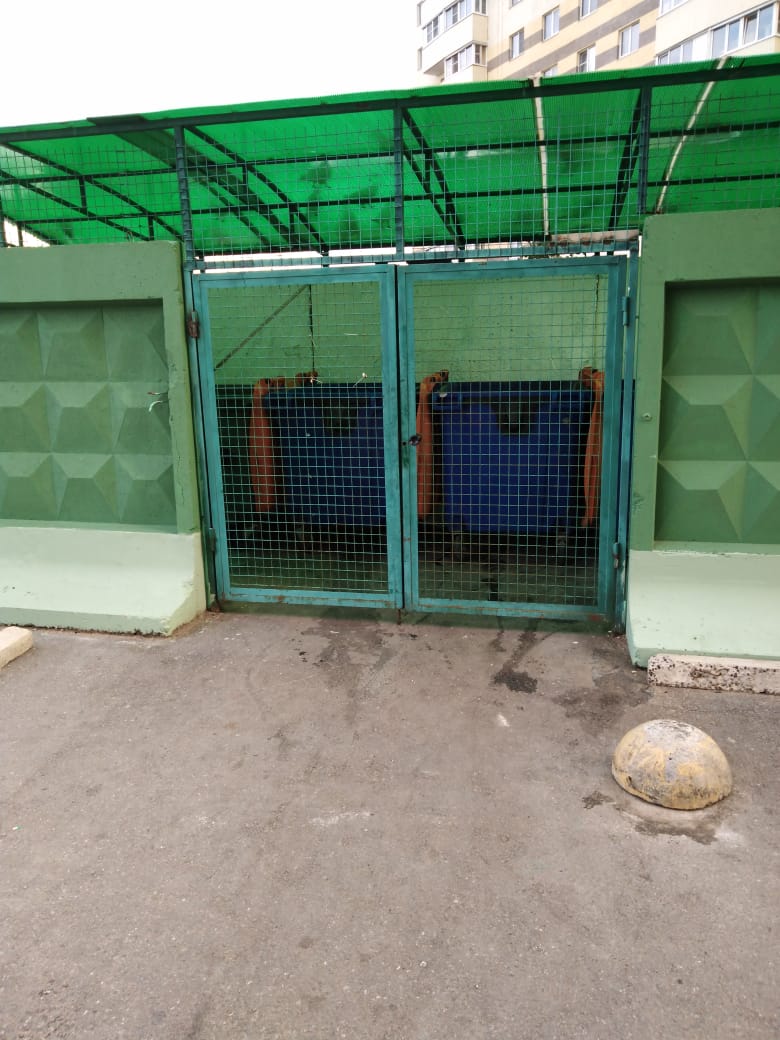 Вишерская 22, Валдайская 11, Валдайская 9.Ежедневная уборка территории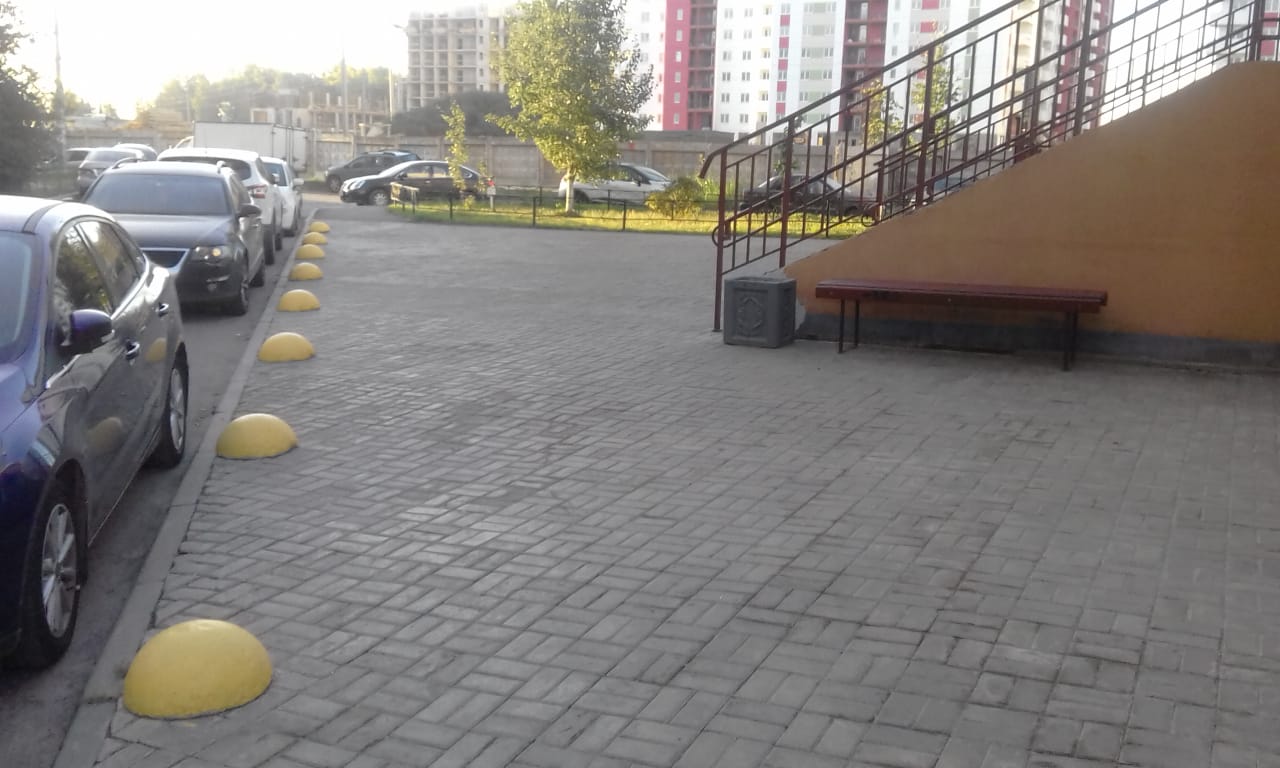 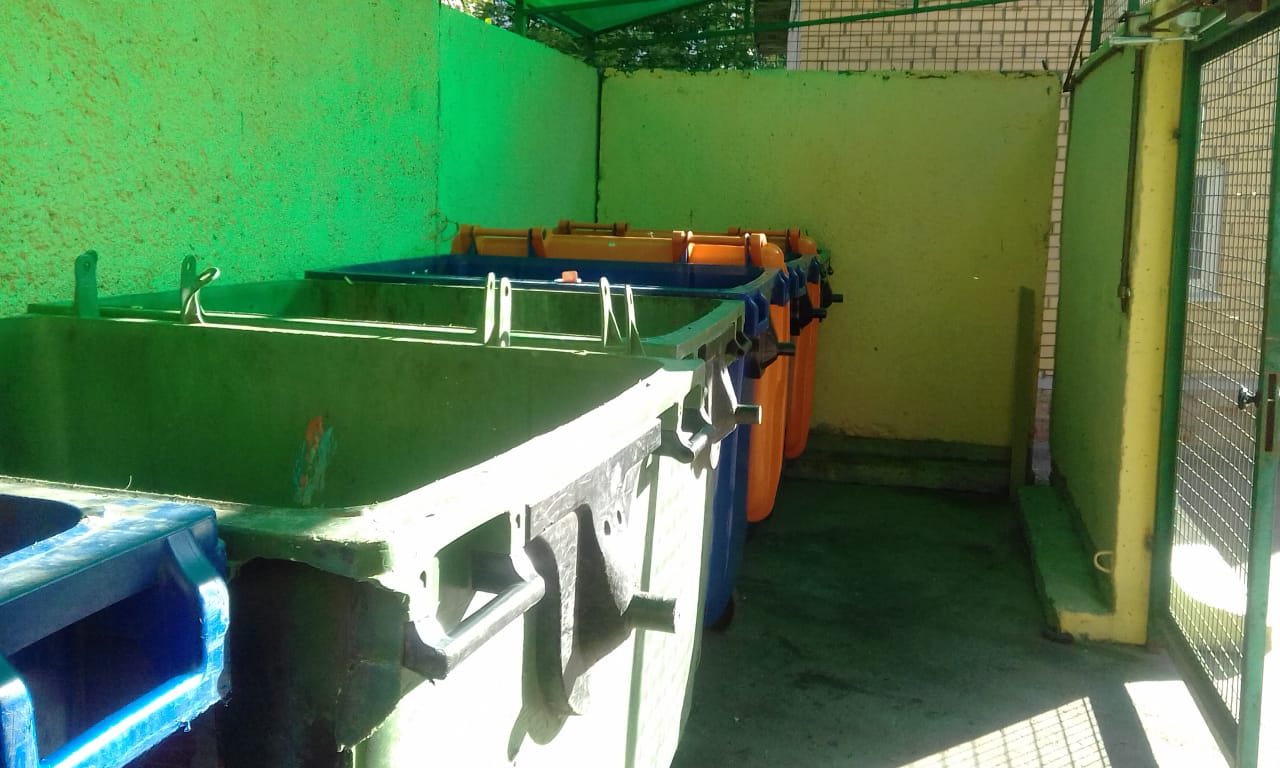 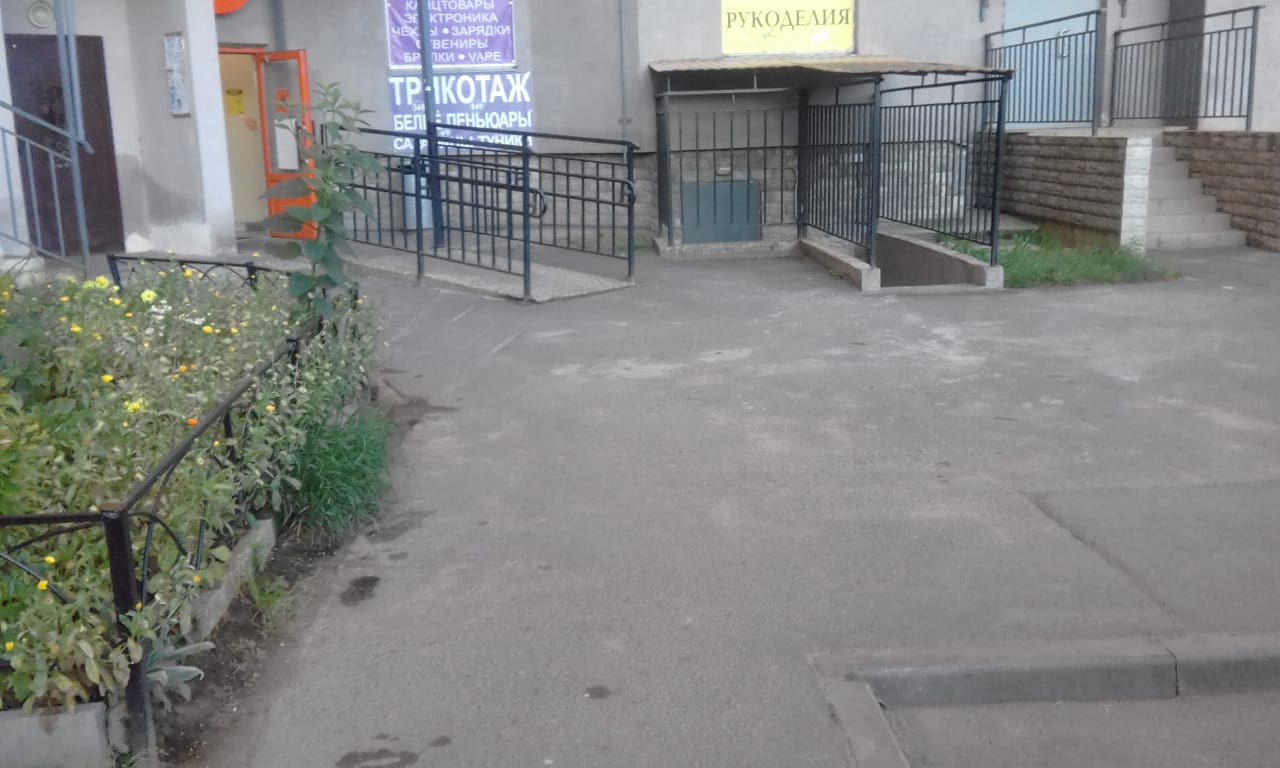 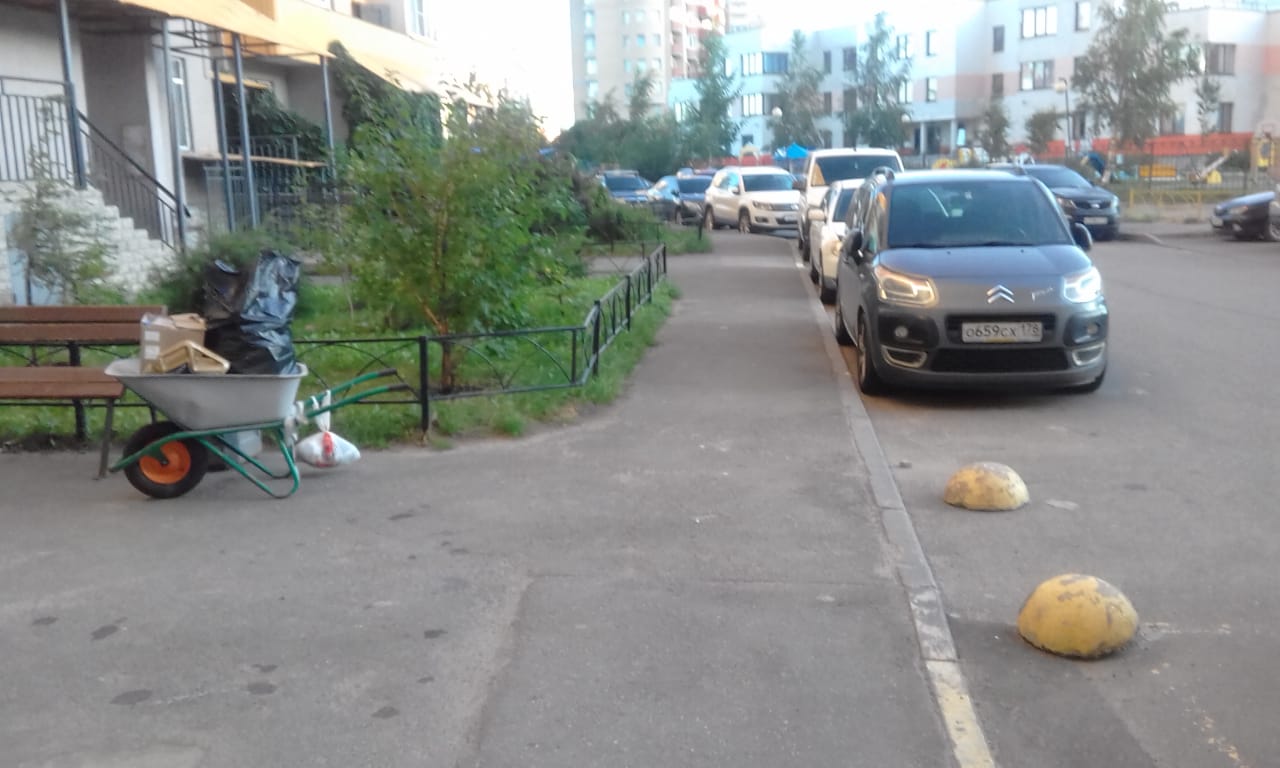 Новгородский проспект 10 Установка отливов и малярно-штукатурные работы с помощью альпинистов.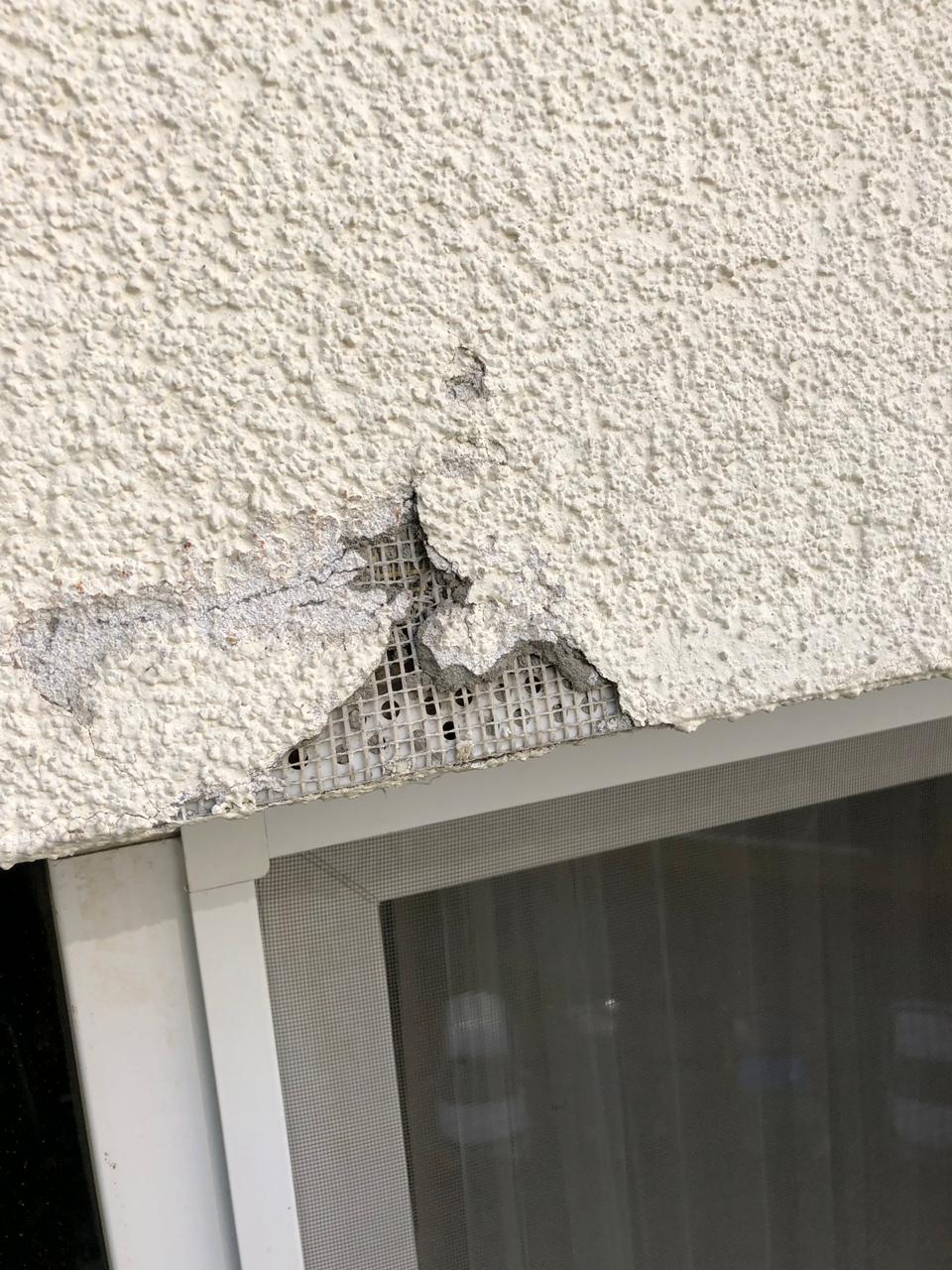 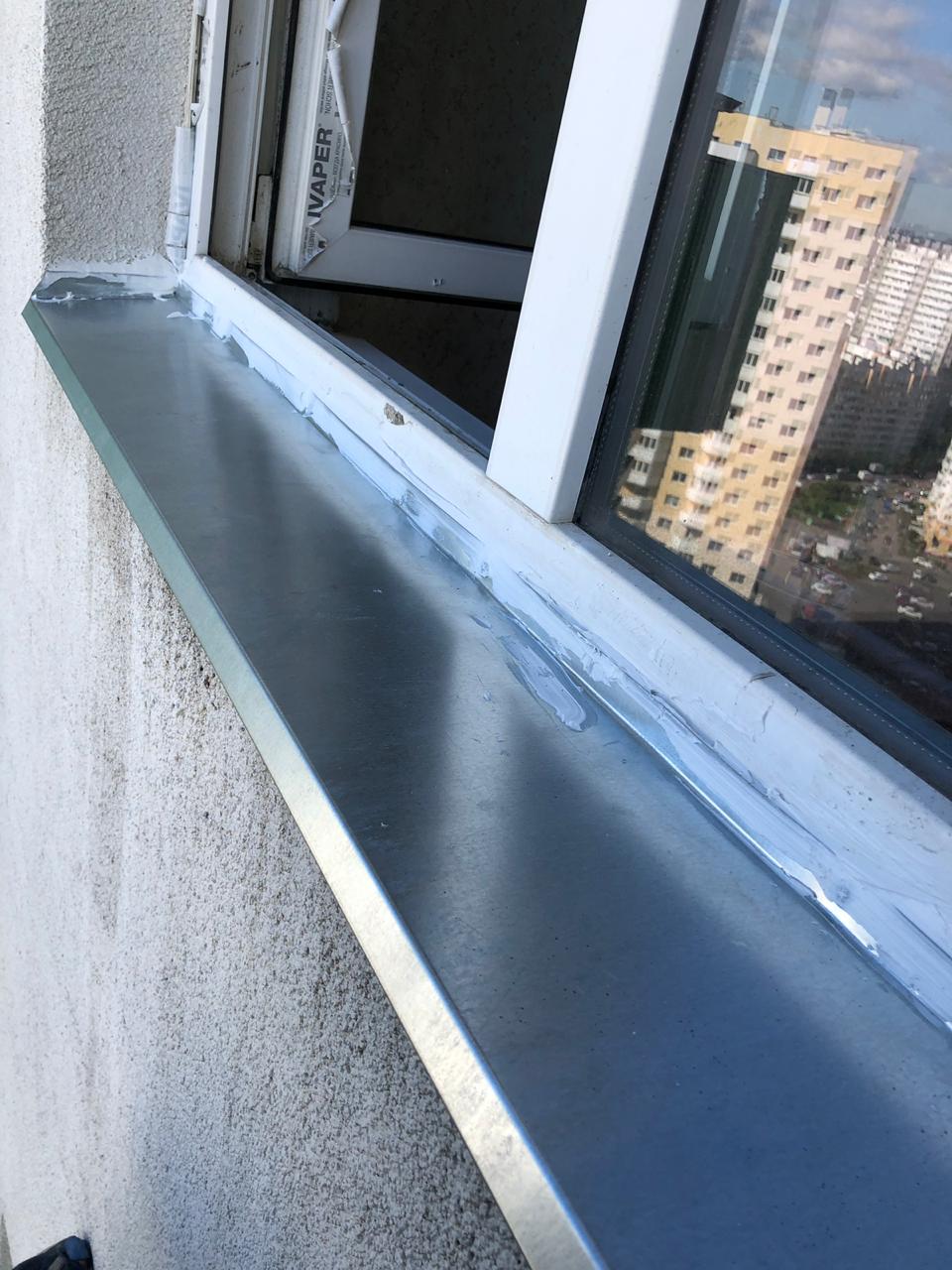 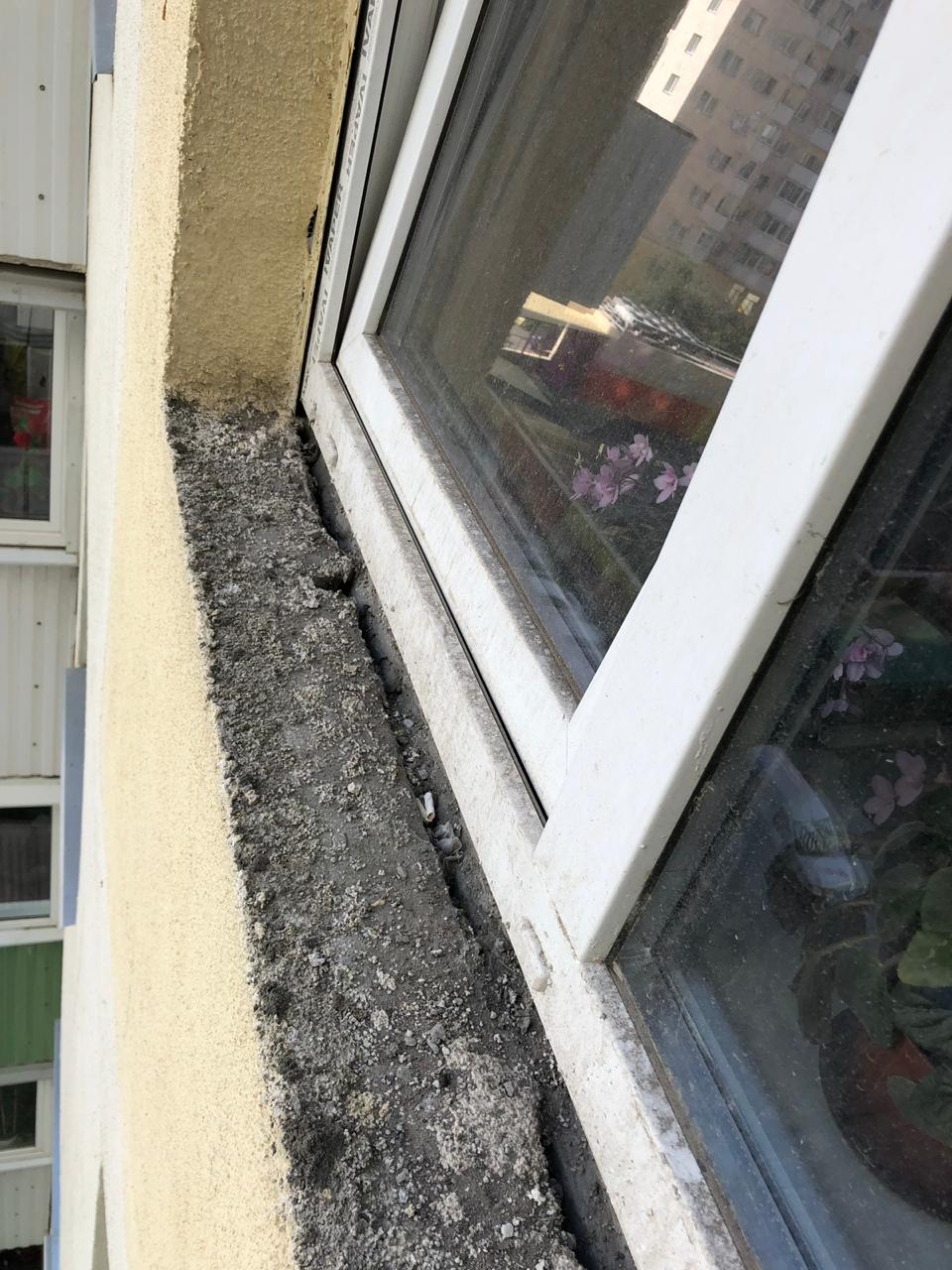 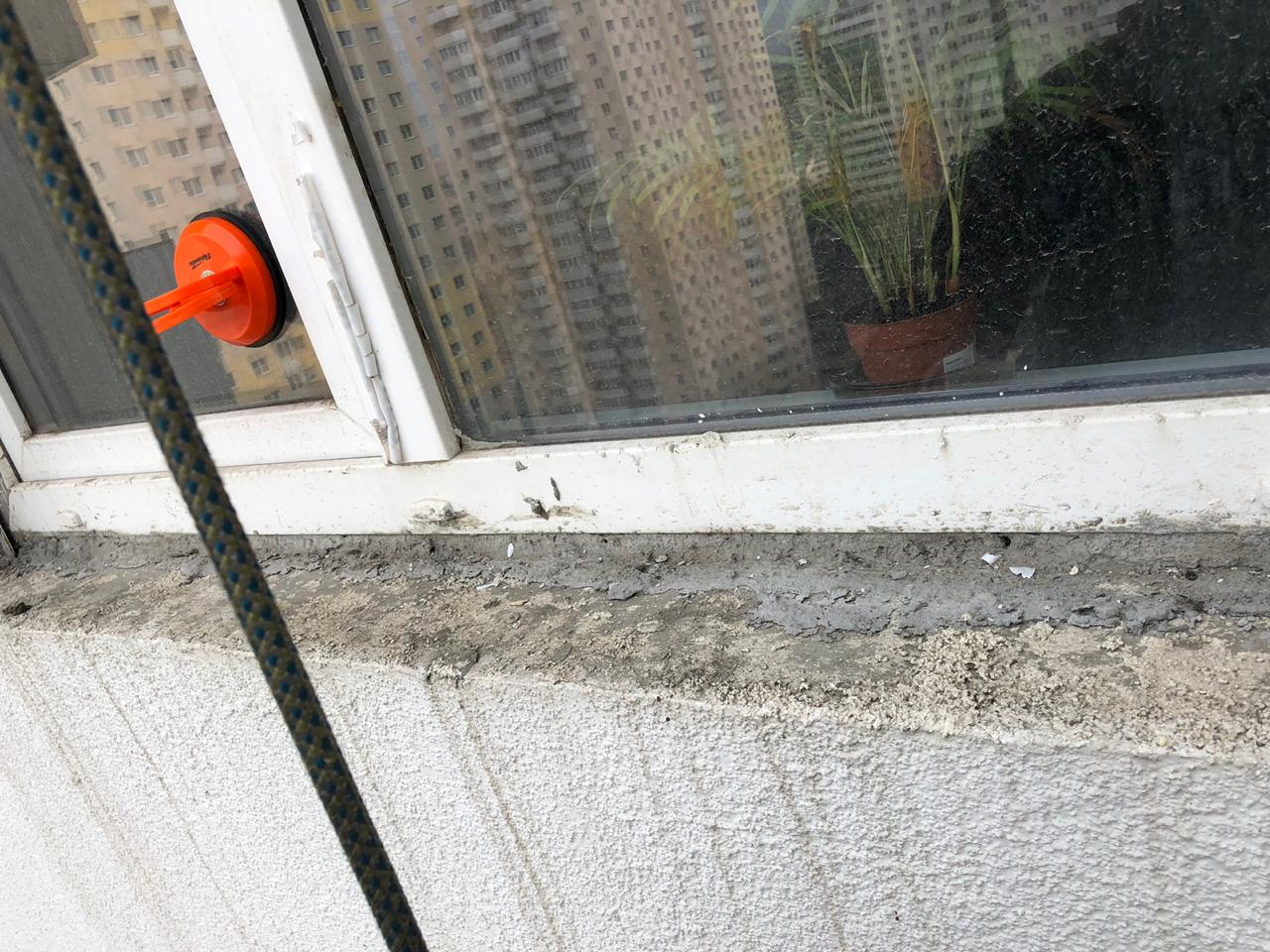 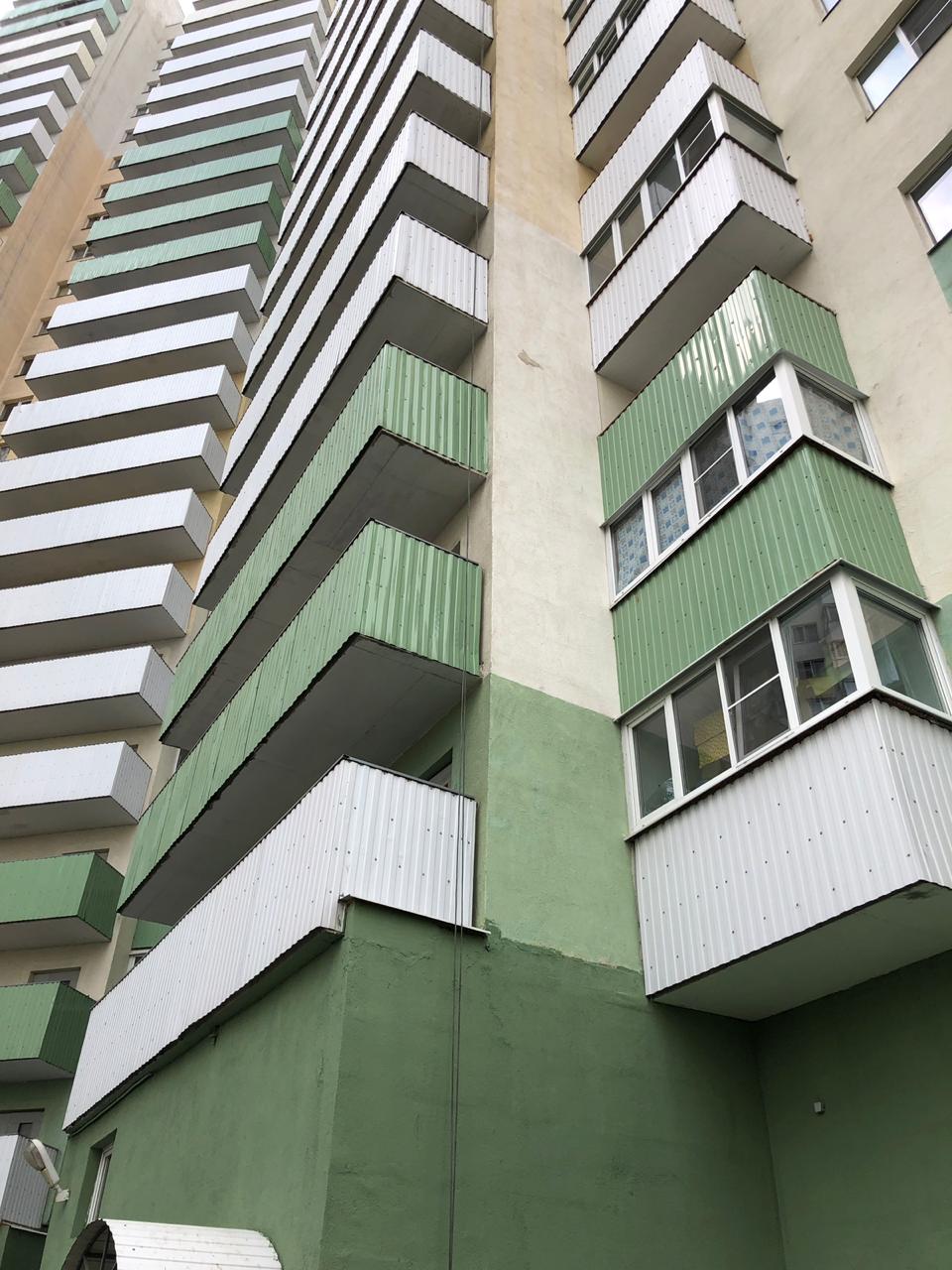 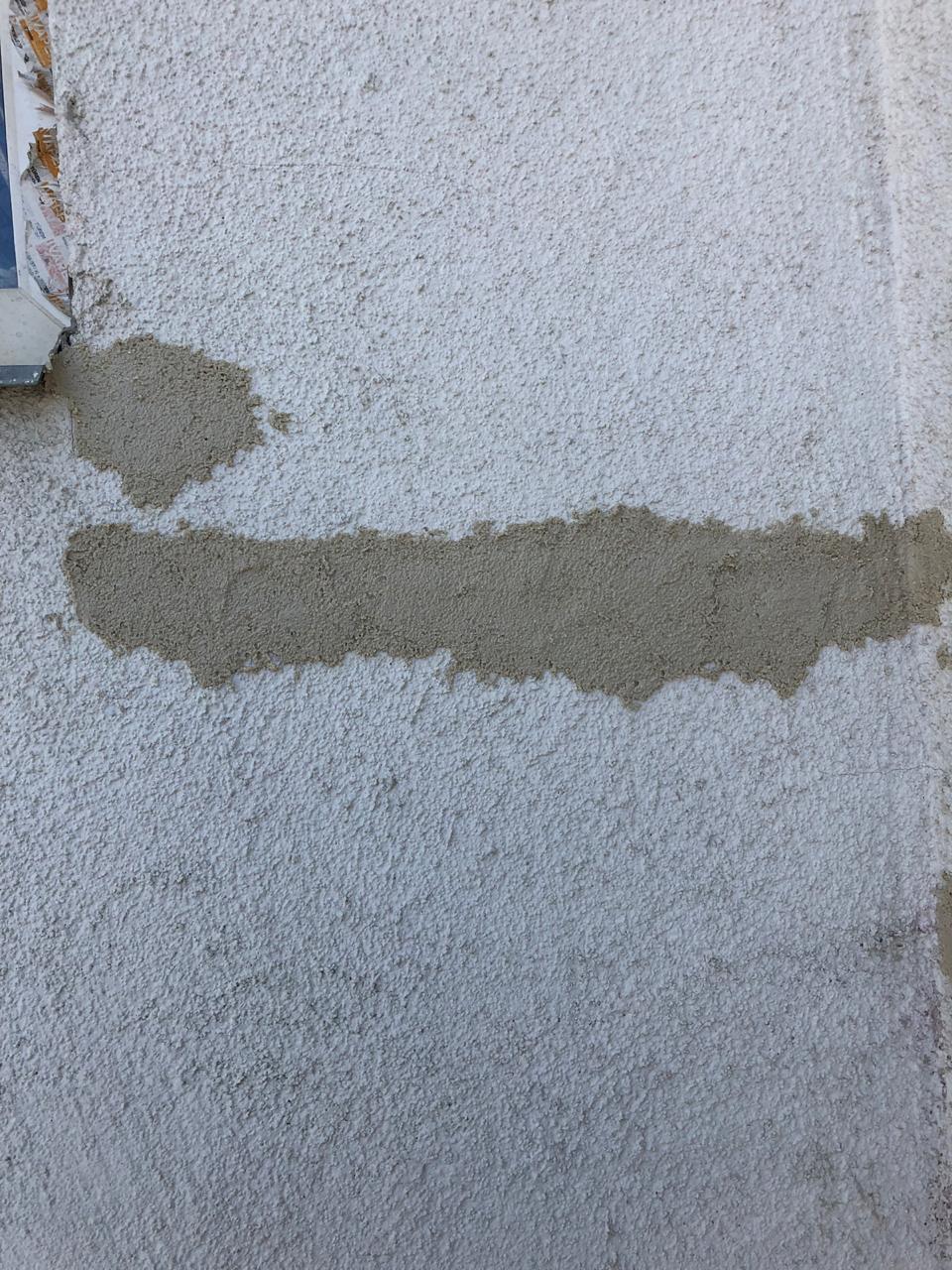 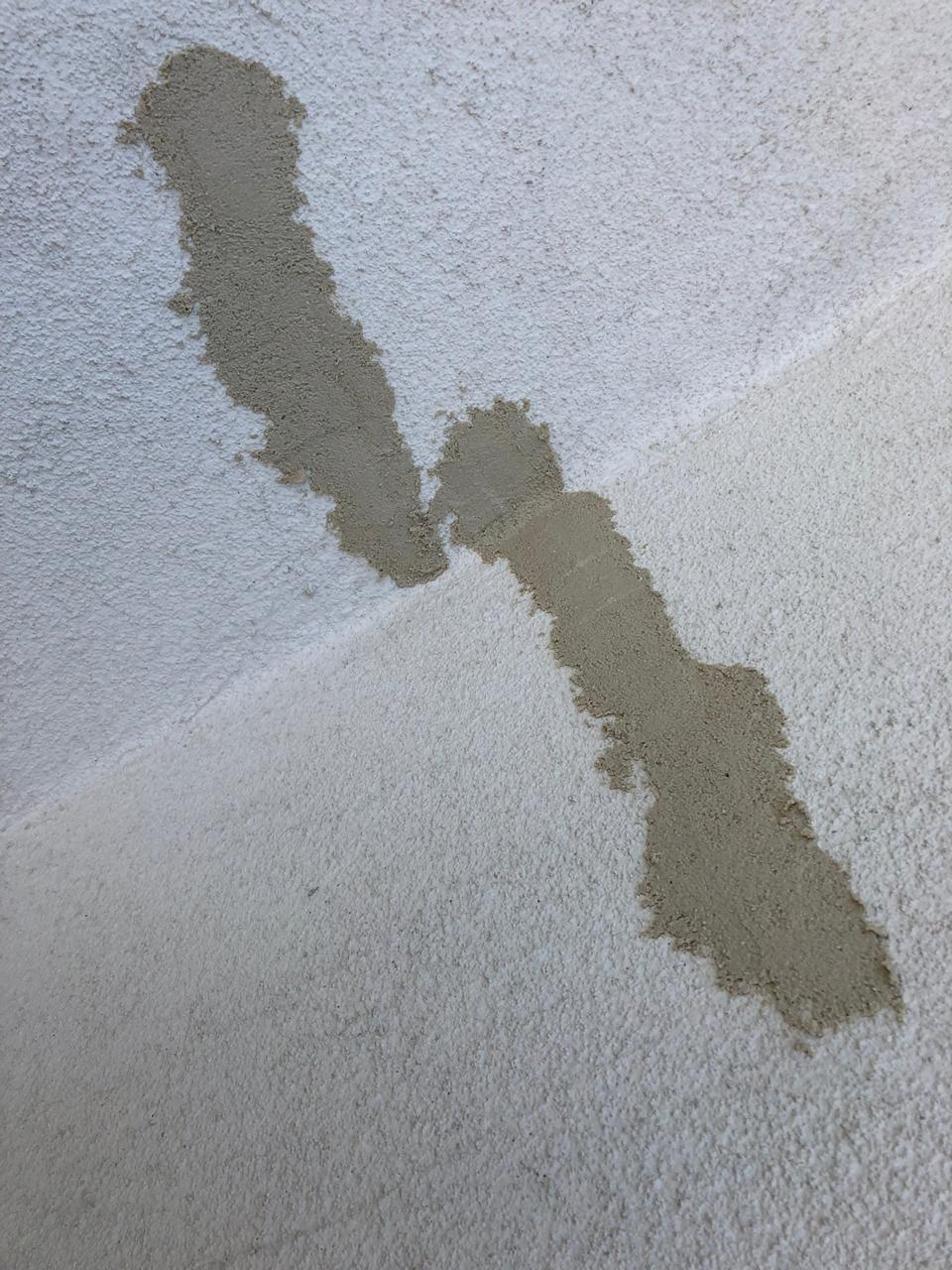 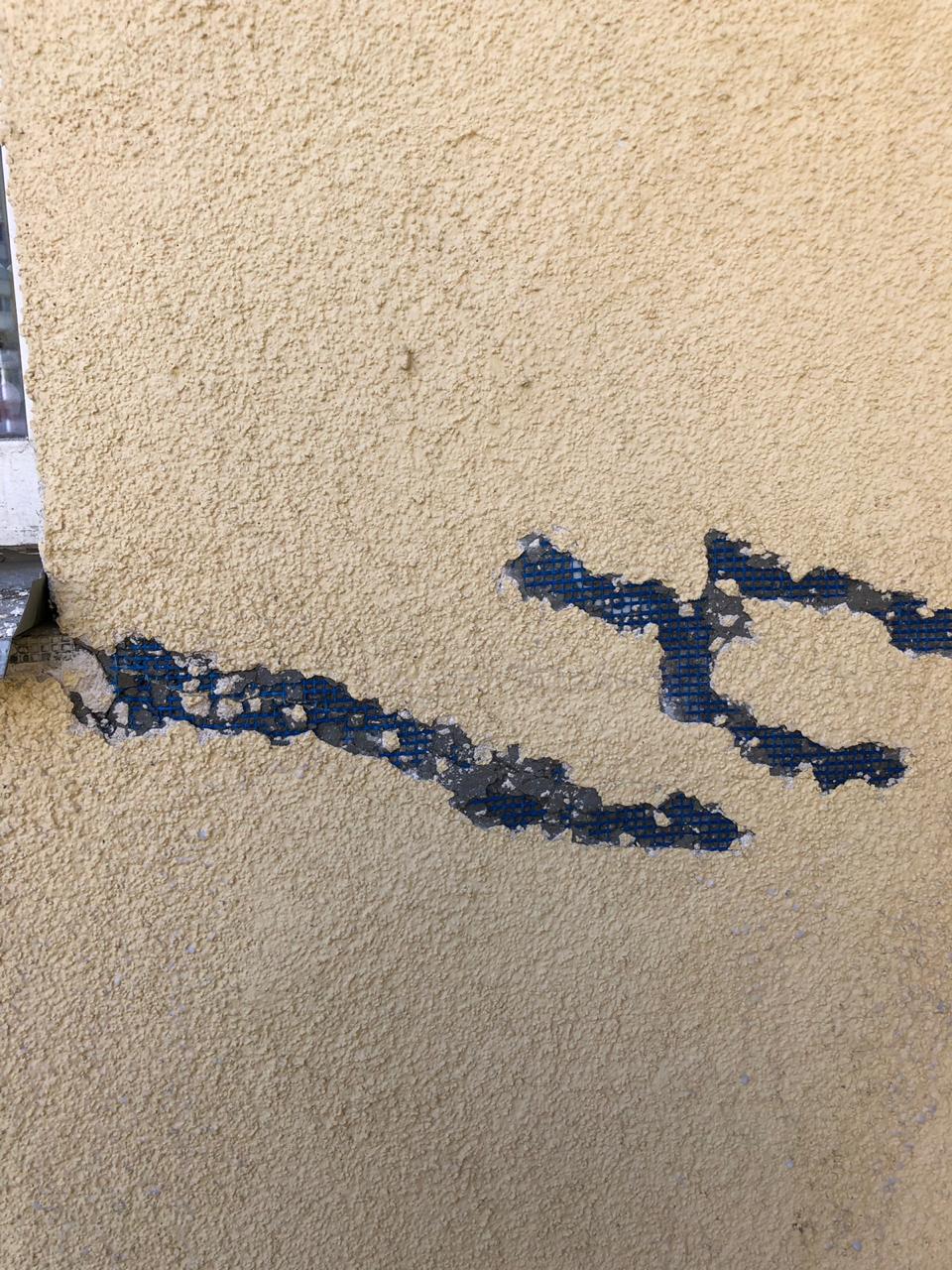 Новгородский 10 Покос травы 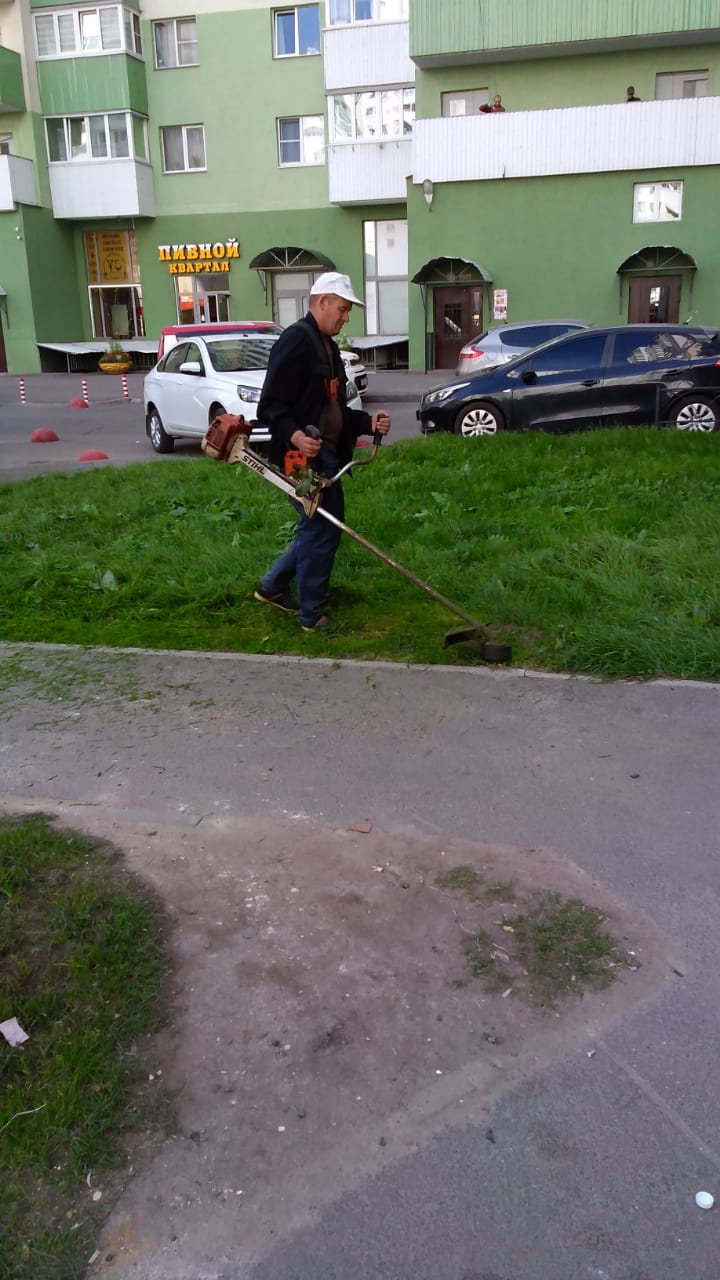 Вишерская 22, Валдайская 11.Покраска дверей ГРЩ.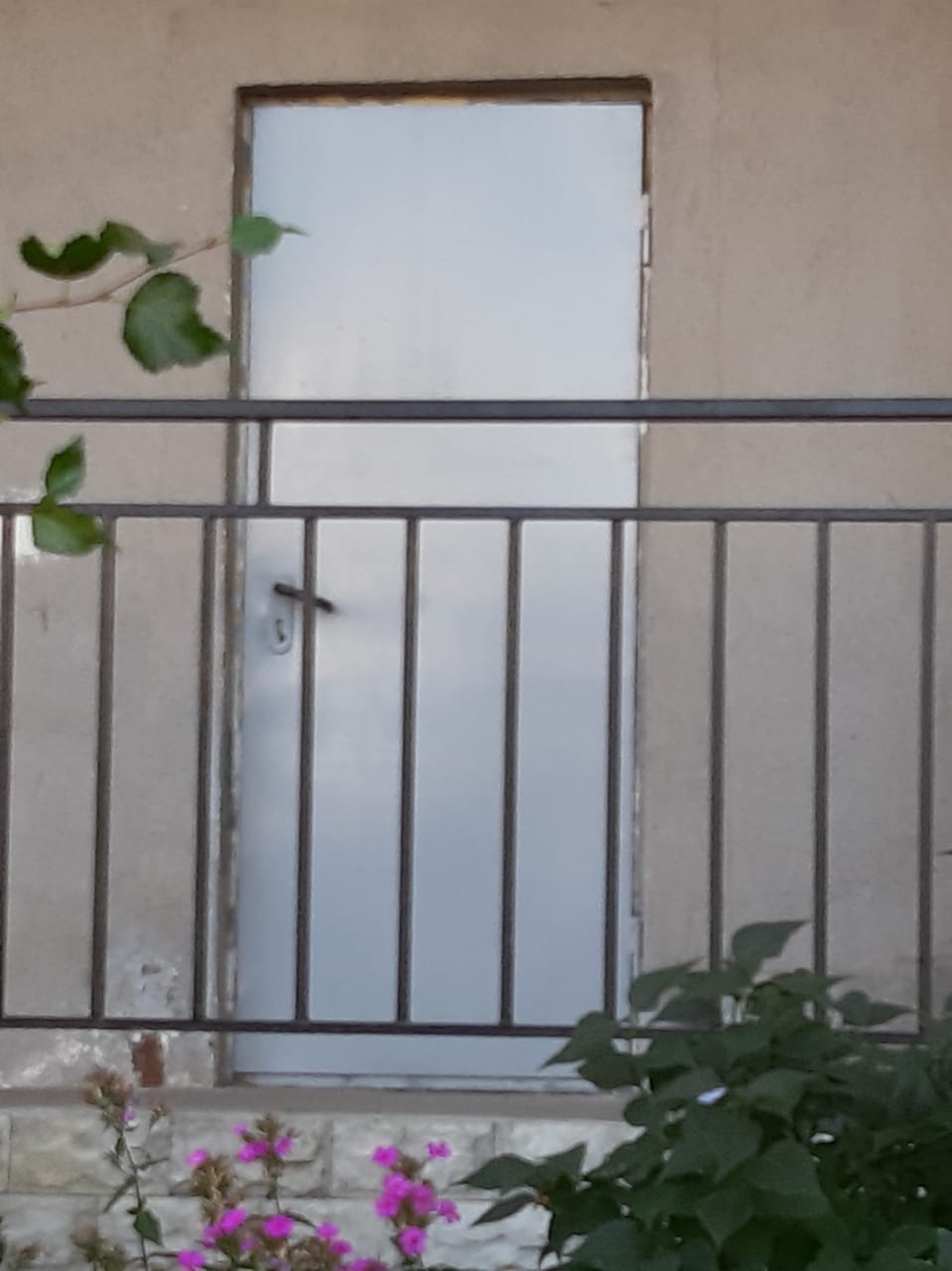 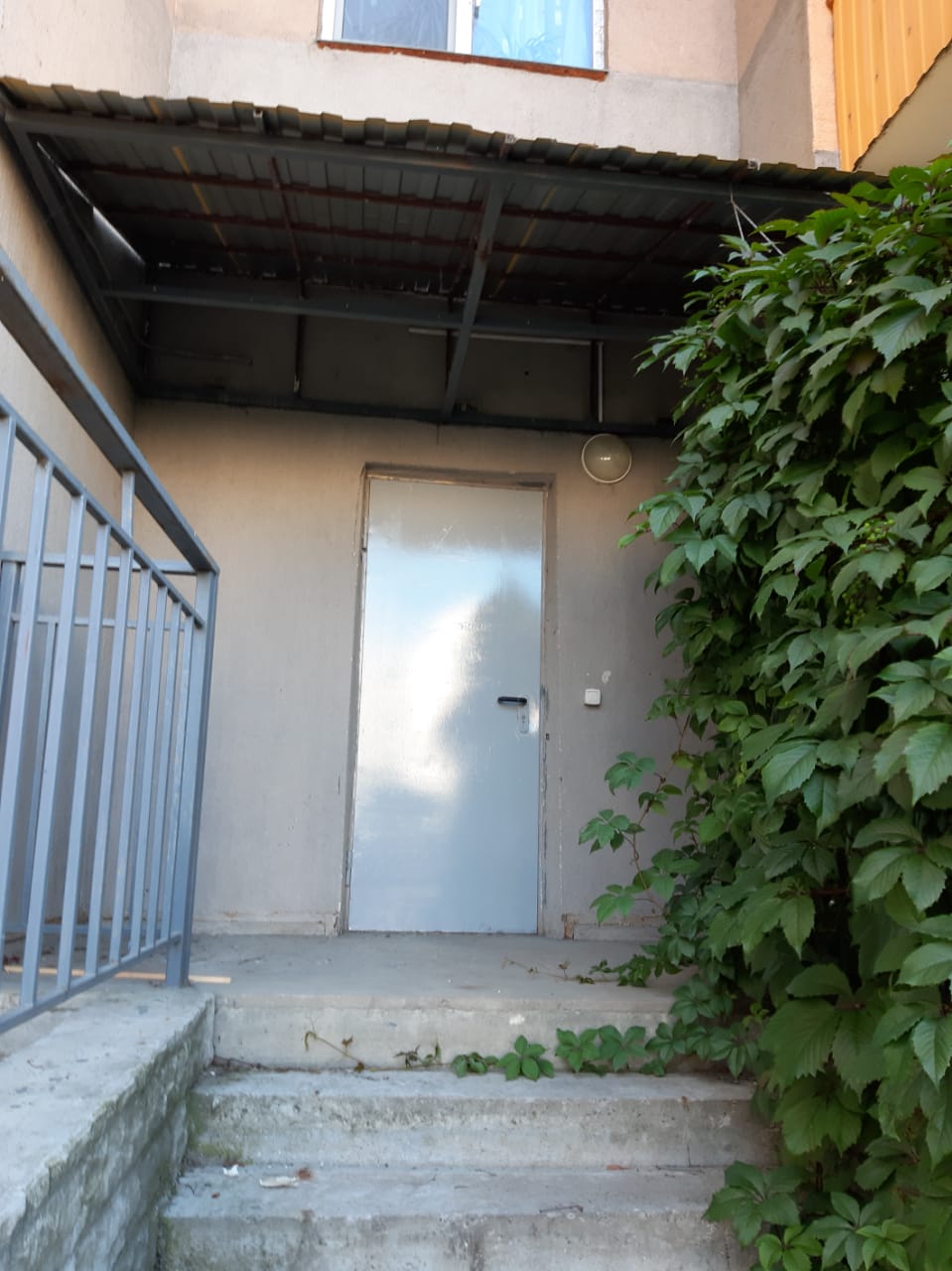 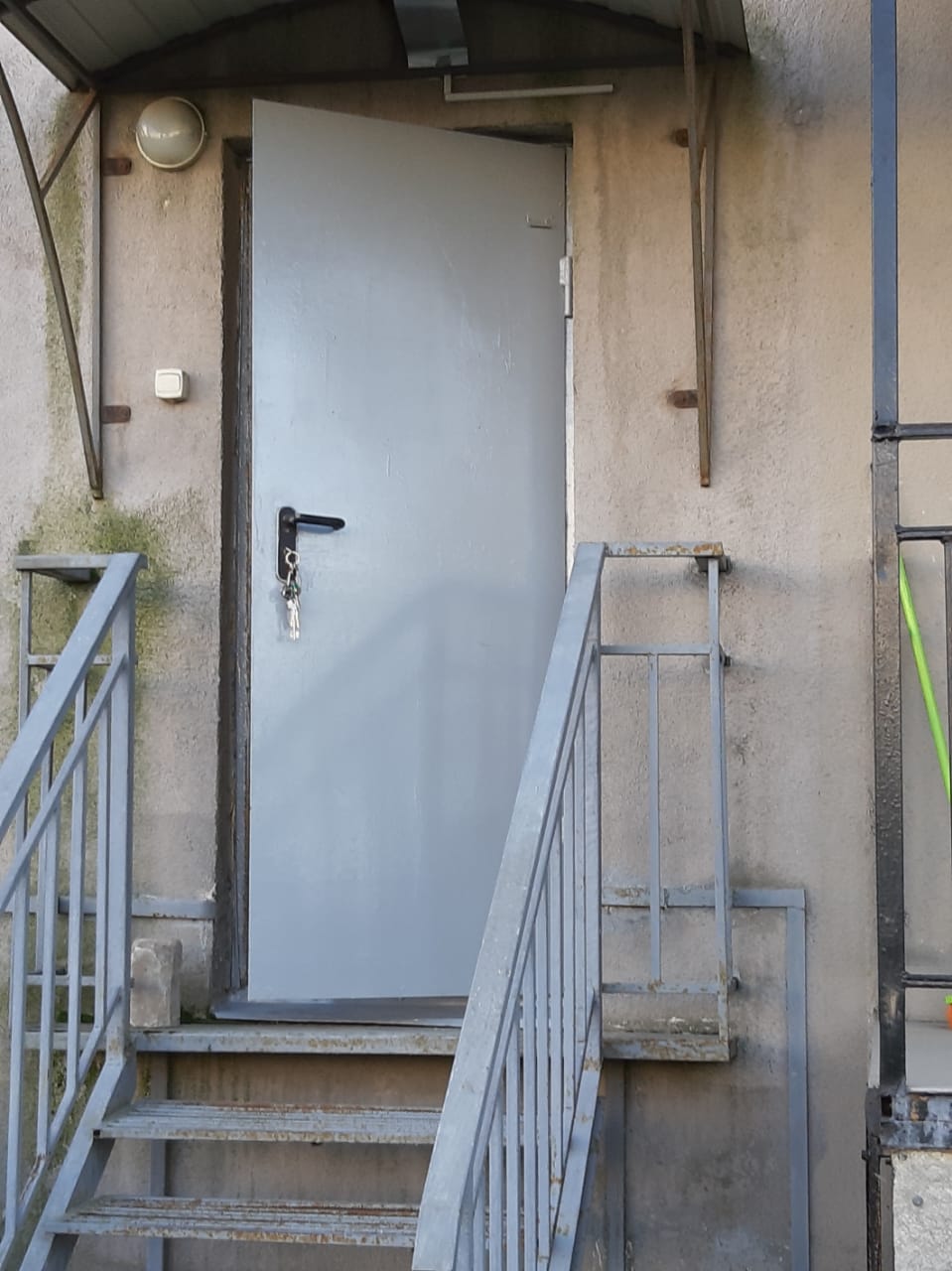 Новгородский проспект 10Окраска переходных дверей.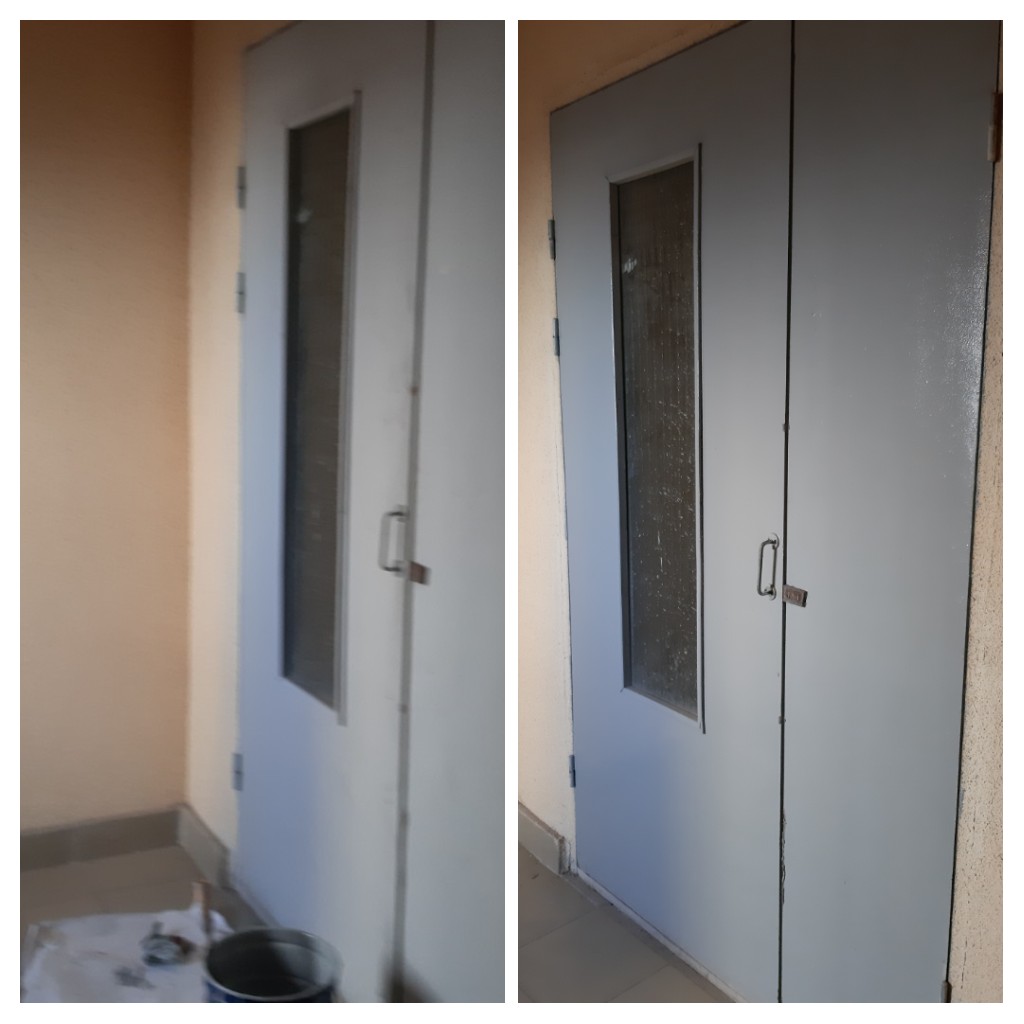 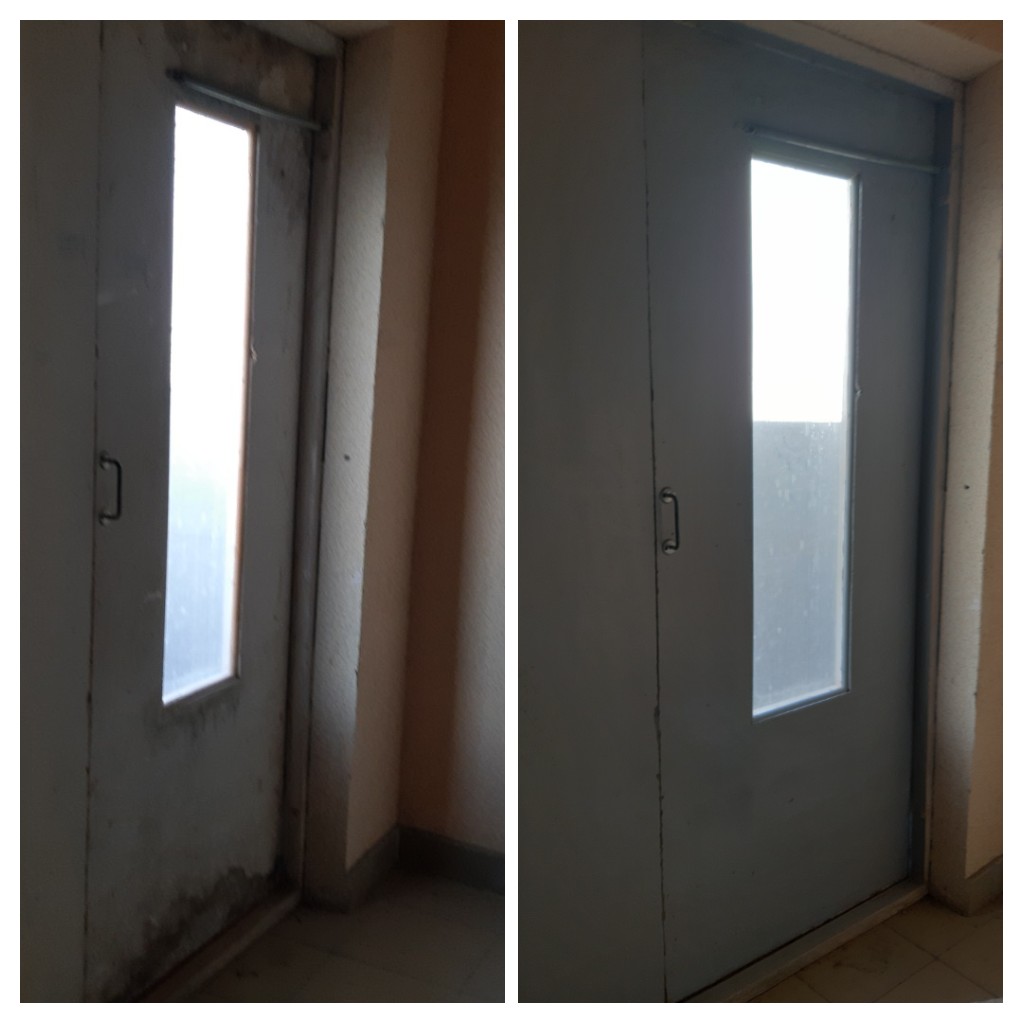 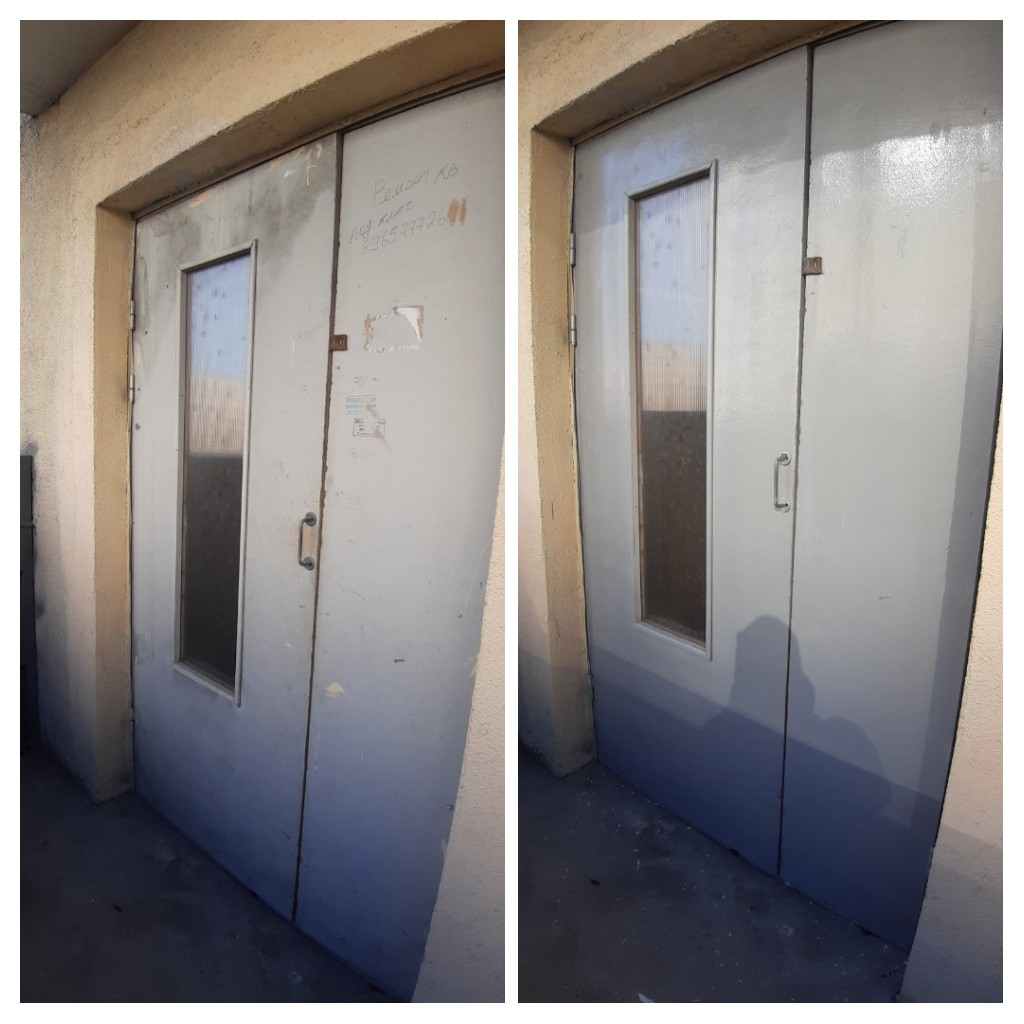 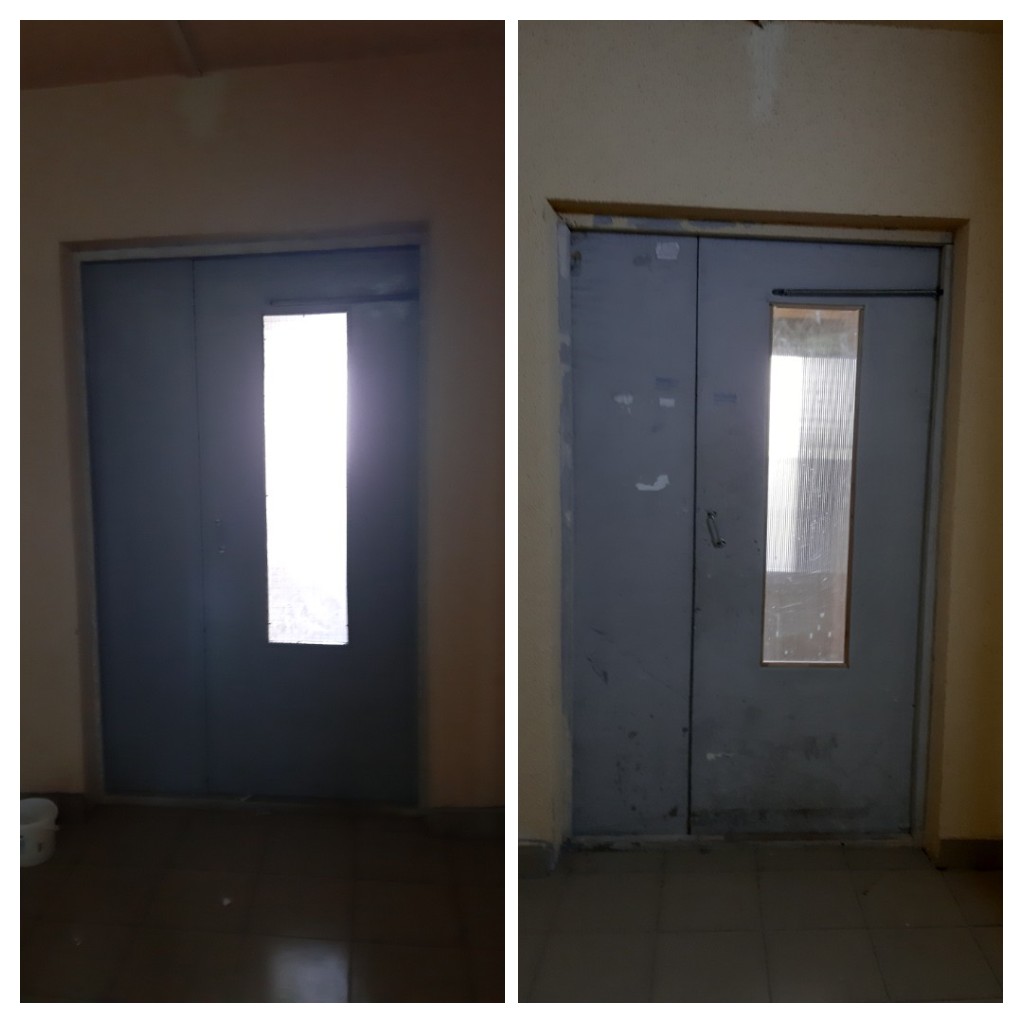 Новгородский проспект 10Вынос бытового и строительного мусора из тамбуров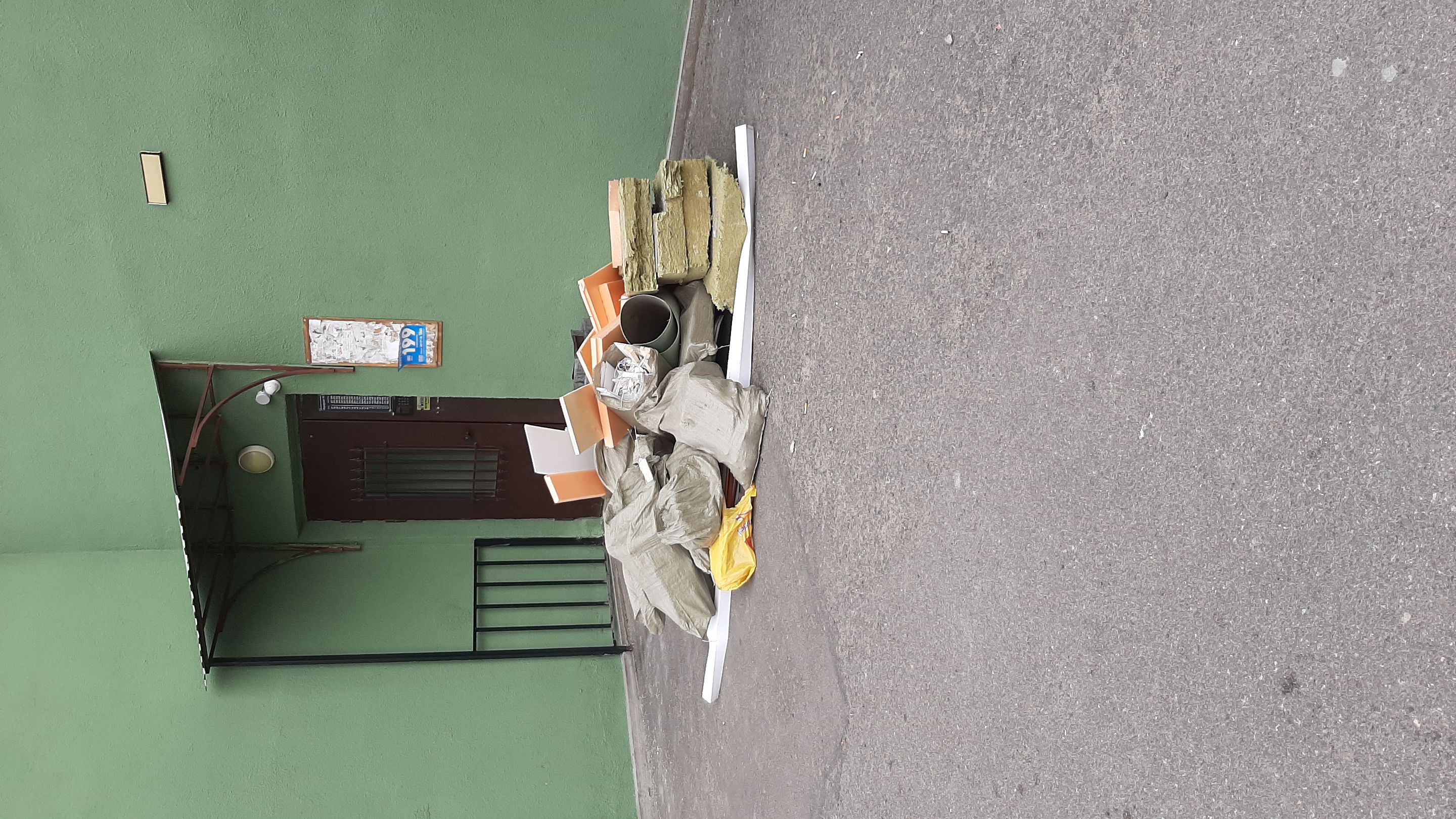 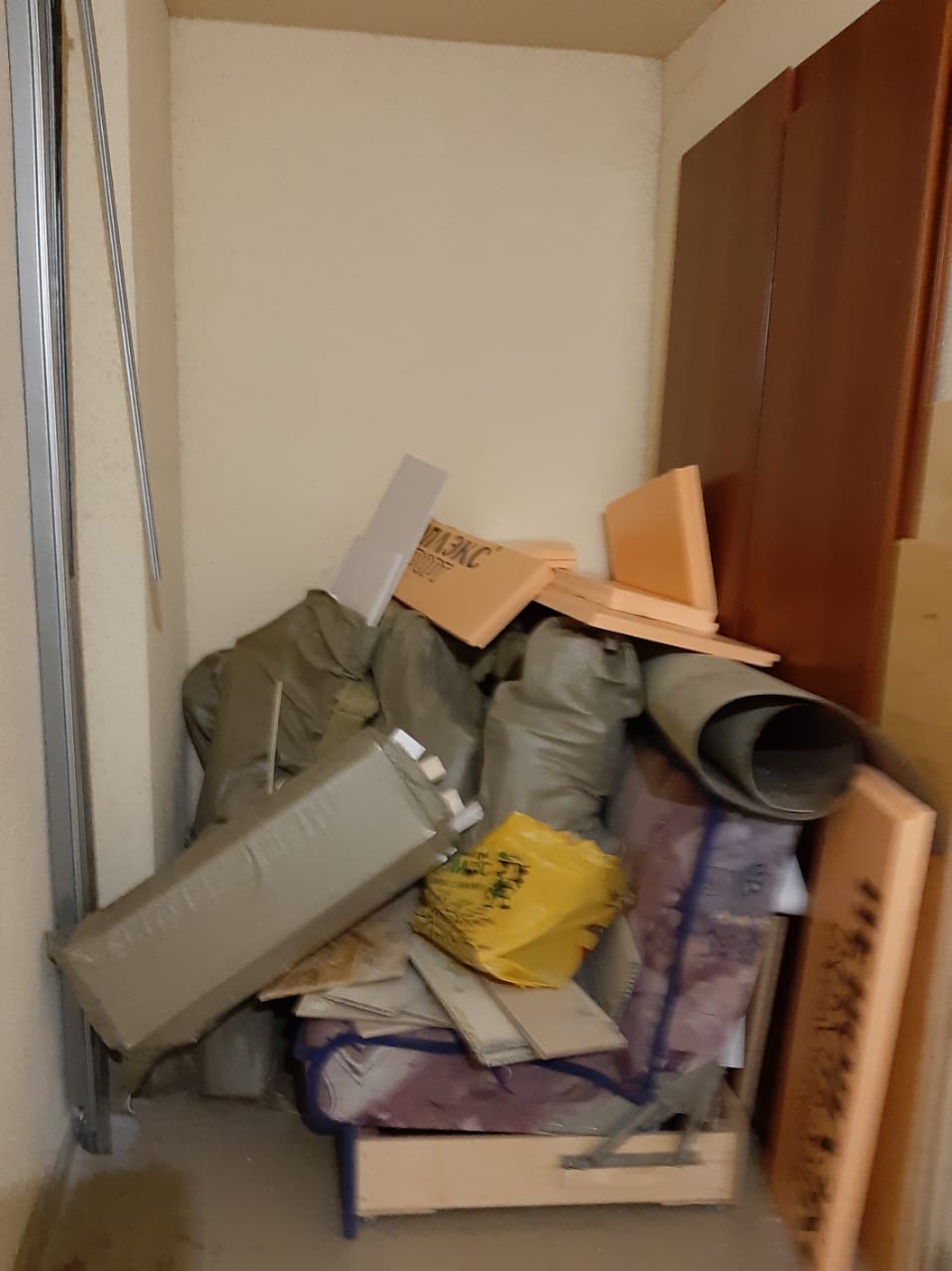 Новгородский проспект 10Малярно-штукатурные работы 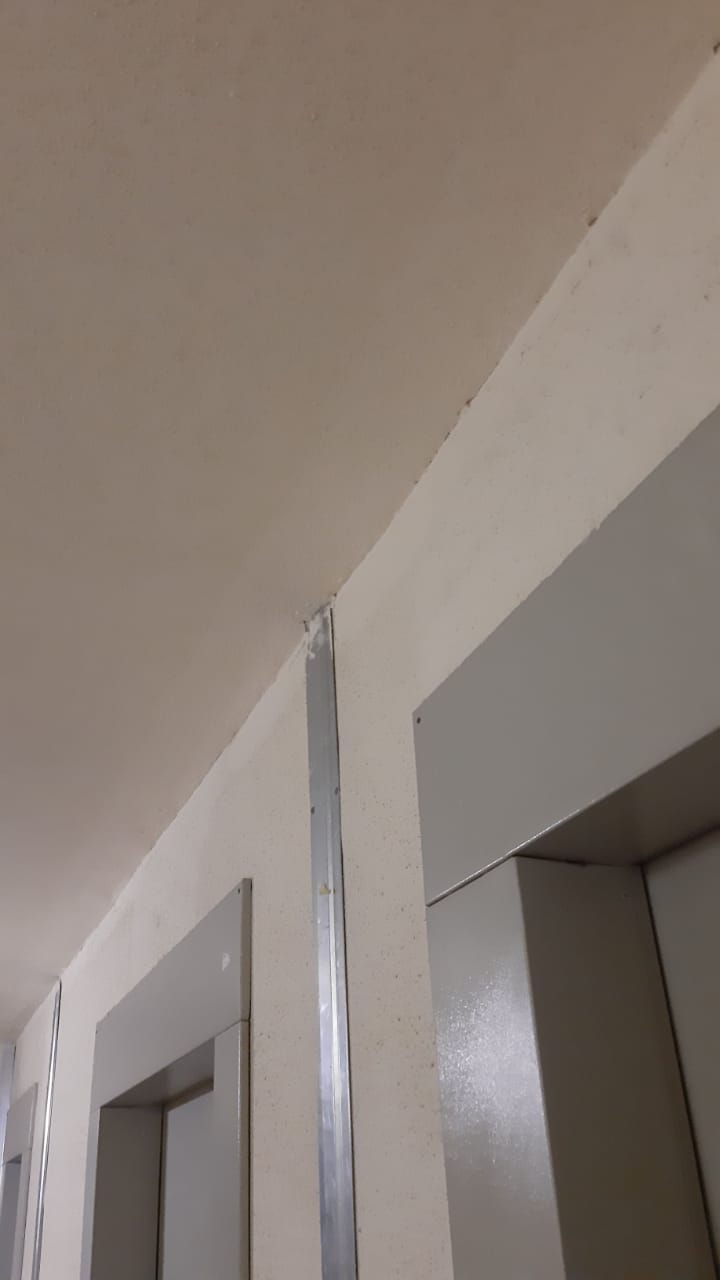 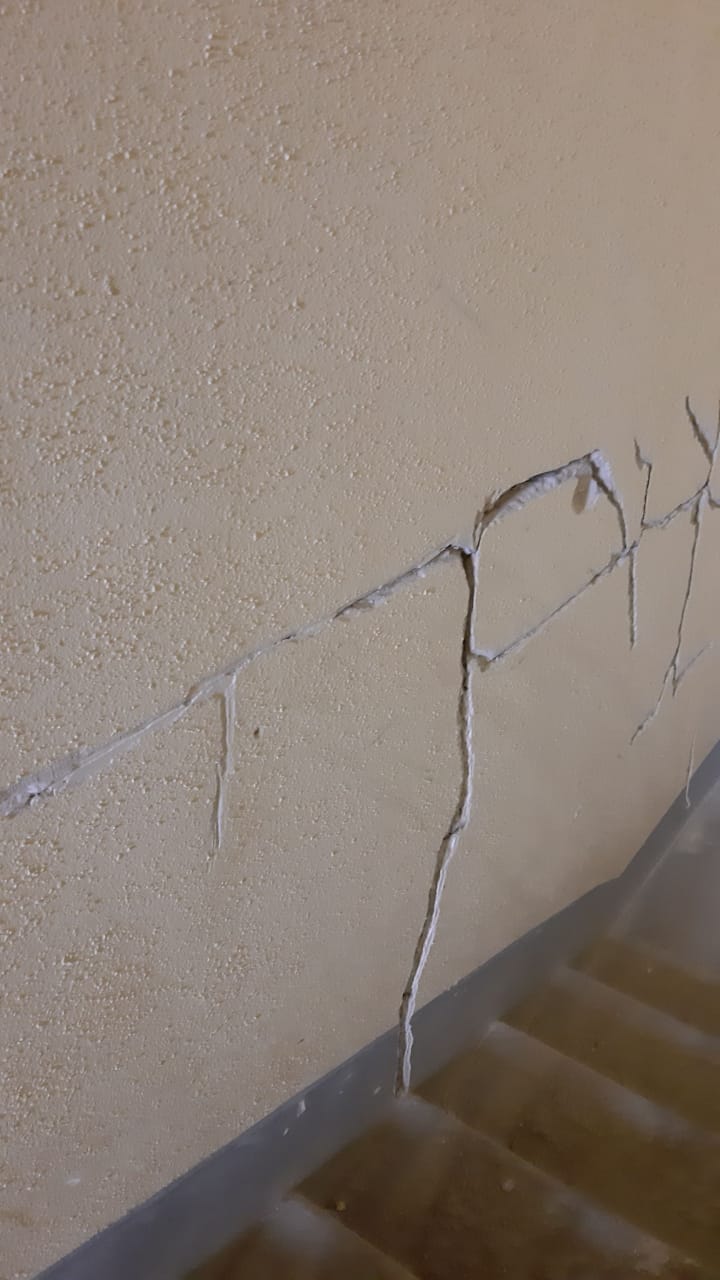 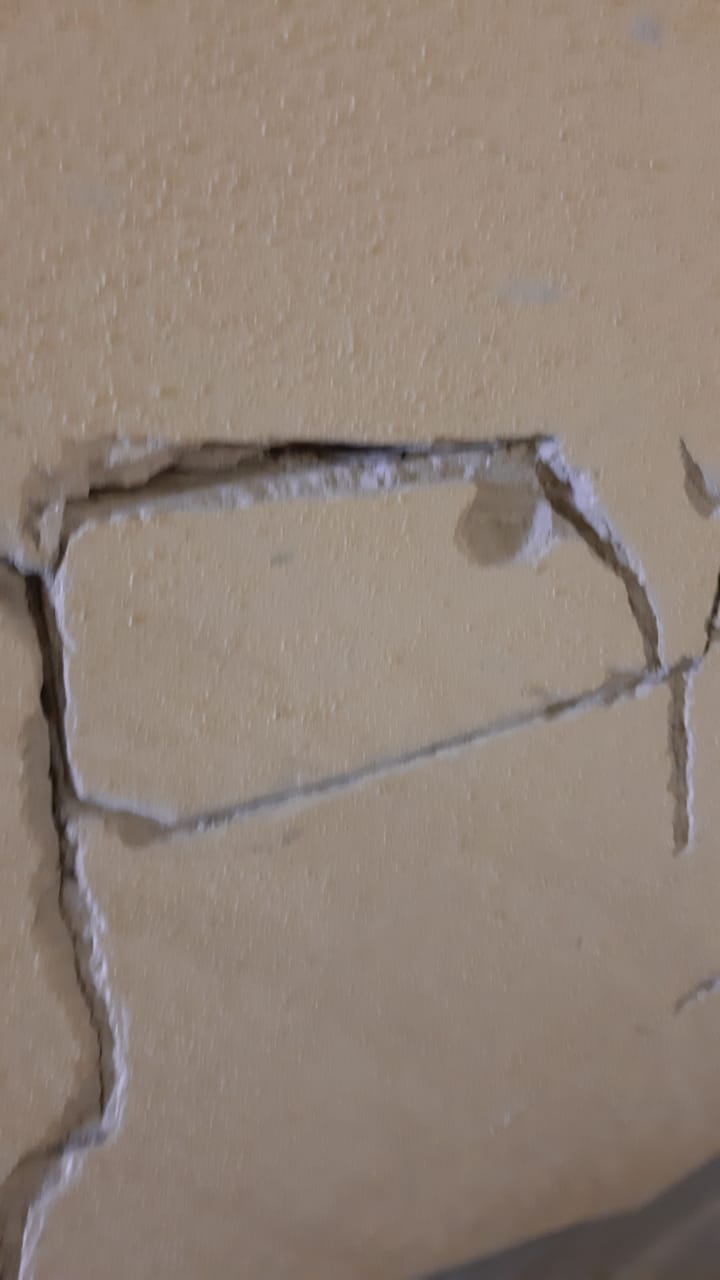 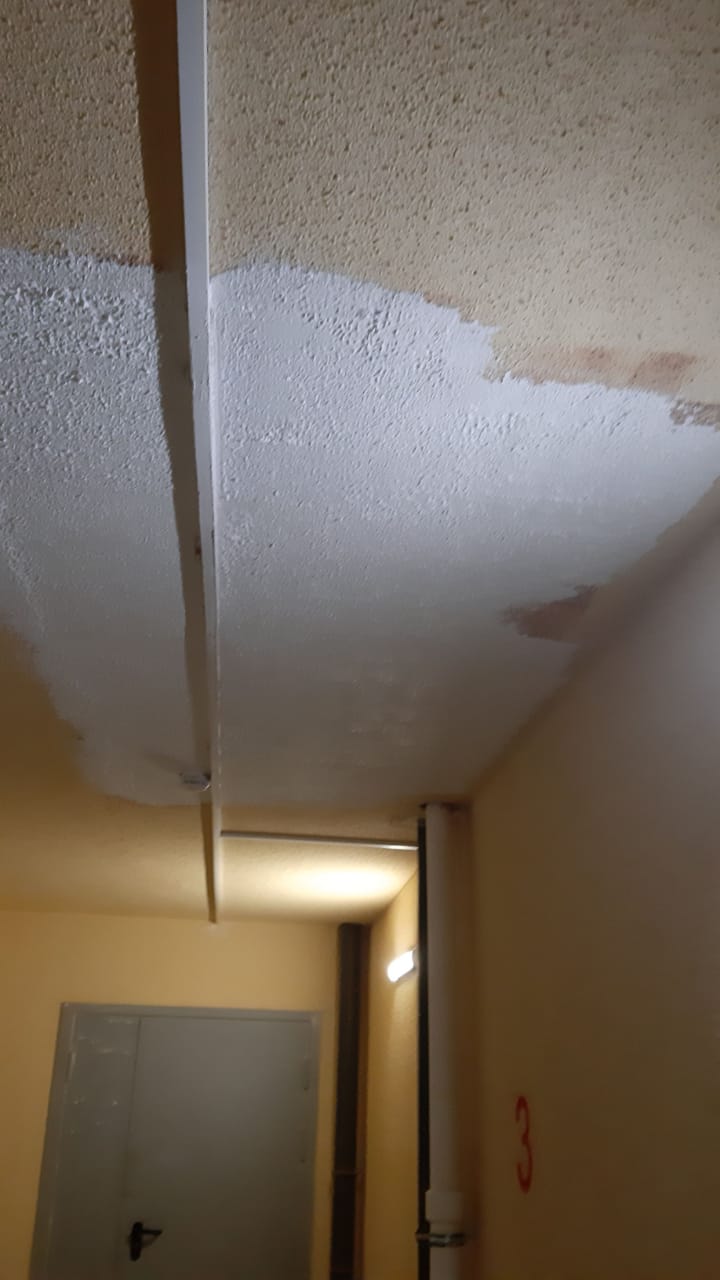 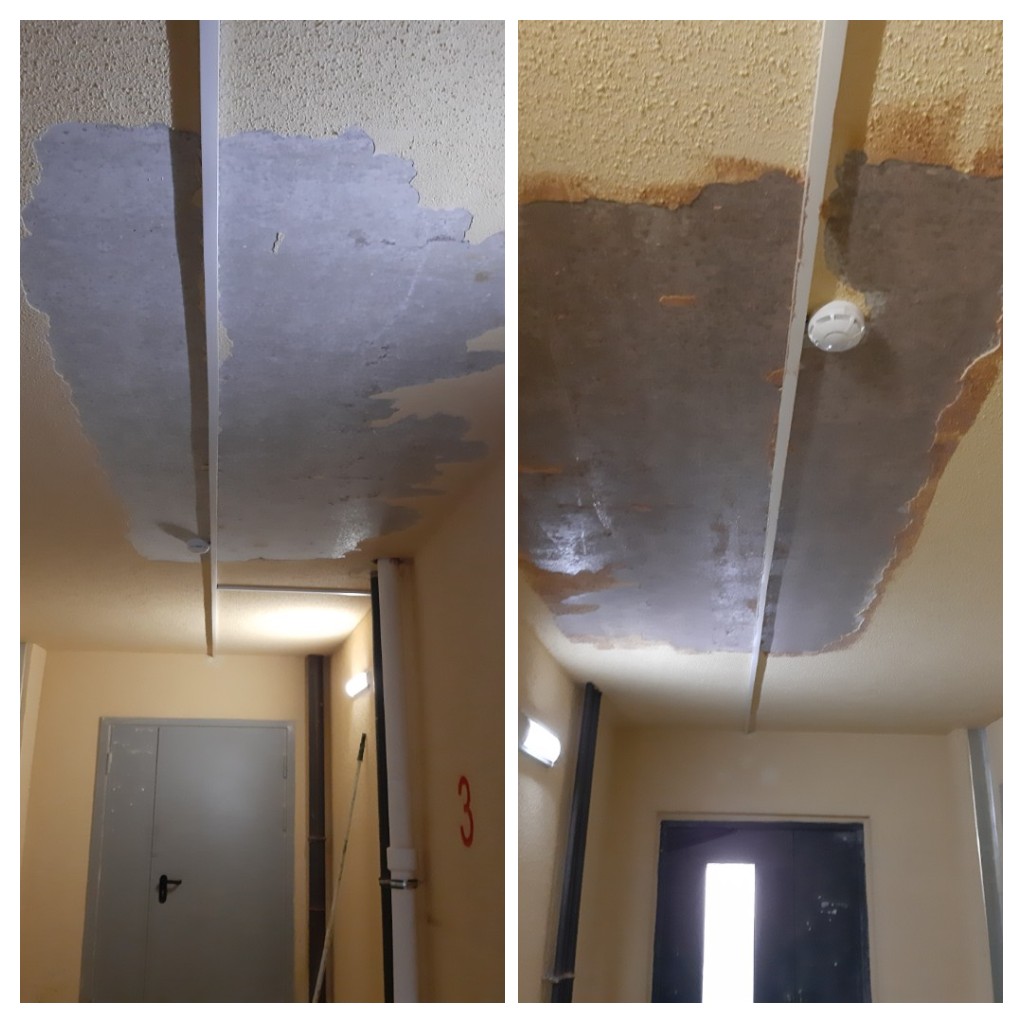 